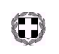 ΘΕΜΑ: Πρόσκληση εκδήλωσης ενδιαφέροντος για οργάνωση επίσκεψης σε εκδήλωση στο Αλεξάνδρειο Μέλαθρο (Θεσσαλονίκη) 	Το ΓΥΜΝΑΣΙΟ ΑΞΙΟΥ  προκηρύσσει διαγωνισμό σύμφωνα με το άρθρο 13 που δημοσιεύτηκε στο ΦΕΚ 681/τ.Β’/6/3/2017, για την κατάθεση κλειστών προσφορών από ενδιαφερόμενα τουριστικά - ταξιδιωτικά γραφεία με ισχύουσα άδεια λειτουργίας από τον ΕΟΤ σχετικά με την μετακίνηση μαθητών στη Θεσσαλονίκη (Αλεξάνδρειο Μέλαθρο).Η μετακίνηση  θα πραγματοποιηθεί τη Δευτέρα  4/3/2019. Στοιχεία μετακίνησης: -Αναχώρηση από το σχολείο -Προορισμός: 08.15 π.μ. για την Θεσσαλονίκη-Επιστροφή στο σχολείο στις 14.00 μ.μ.- Μετάβαση & επιστροφή με τουριστικό λεωφορείο.- Αριθμός μαθητών 50- Αριθμός συνοδών 3Παρατηρήσεις: -  Ζητείται η τελική συνολική τιμή.- Η κατάθεση της προσφοράς από το ταξιδιωτικό γραφείο θα πρέπει απαραιτήτως να συνοδεύεται και με υπεύθυνη δήλωση ότι διαθέτει το ειδικό σήμα λειτουργίας, το οποίο βρίσκεται σε ισχύ και να περιλαμβάνει ρητά την ασφάλιση ευθύνης διοργανωτή σύμφωνα με την κείμενη νομοθεσία.Η επιλογή του πρακτορείου θα γίνει από το Σύλλογο Διδασκόντων και τον Διευθυντή, σύμφωνα με τη διαδικασία του άρθρου 12 του παραπάνω ΦΕΚ Το πρακτορείο που θα επιλεγεί θα υπογράψει συμφωνητικό καλής εκτέλεσης. Η επιτροπή επιλογής έχει το δικαίωμα να απορρίψει όλες τις προσφορές αν κριθούν ασύμφορες για οποιοδήποτε λόγο.Η μετακίνηση μπορεί να ματαιωθεί από το Σχολείο για οποιοδήποτε λόγο. Η συμμετοχή στο διαγωνισμό συνεπάγεται την αποδοχή όλων των όρων αυτής της προκήρυξης.Οι προσφορές θα πρέπει να έχουν κατατεθεί κλειστές στο γραφείο  του Διευθυντή  μέχρι την Παρασκευή 1/3/2019 και ώρα 13.30 μ.μ..                                                                           Ο Διευθυντής                                                                      Δημήτριος Καρυτόπουλος